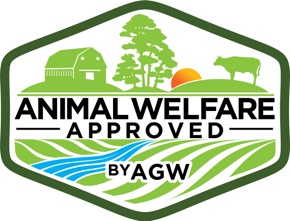 Farm and Health Plan Guidance - Meat and Dairy SheepIt is not compulsory to use this template to produce your farm and health plan. However, the Certified Animal Welfare Approved by AGW standards require a farm and health plan for livestock enterprises. If you do not wish to use this template it should provide the basic structure for any other farm or health plan submitted.This document should be reviewed and updated whenever changes are made or at least annually.If a block or section is not applicable to your operation, please mark the block or section N/A and place a comment in the block describing the reason it does not apply.While developing your plan it is recommended that you seek input from a veterinarian or qualified expert to assist you.B. Sites (ex. outlying or subsidiary farms)C. PersonnelII. Pasture ManagementIII. Sheep ManagementIV. Removal of Animals from Approved FarmV. Breed Stock SalesVI. Exclusion from PastureThis section must be completed if animals are removed from pastures and housed OR if animals remain outside on pastures where vegetation cover cannot be maintained (sacrifice pastures) OR if animals remain outside on pastures that are covered by snow to a depth where animals cannot access vegetation.  VII. Flock HealthH. ParasitesVII. Health ManagementVIII. Emergency InformationB. Potential Emergency Scenarios IX. TransportX. SlaughterDate plan completed:		Date plan due for review:		I. General Information of FarmI. General Information of FarmA. Contact informationA. Contact informationName and title of person completing formAGW Farm ID (if known)Mailing addressMailing addressPrimary farm location (if different from mailing)Primary farm location (if different from mailing)Name of Farm/Ranch SitesAddressDistance from home Farm/RanchType of operation/use (ex. pasture/breeding/finishing)Size/AcresNumber of staff employedStaff titles (Manager, supervisor, laborer, field staff, etc)Staff titles (Manager, supervisor, laborer, field staff, etc)Please detail any training given to new employeesPlease detail any training given to new employeesExisting employeesExisting employeesPlease detail any ongoing training provided to employeesPlease detail any ongoing training provided to employeesPasture accessibility and land managementPasture accessibility and land managementPasture accessibility and land managementPasture accessibility and land managementPasture accessibility and land managementPasture accessibility and land managementPasture accessibility and land managementDo all stock have pasture access?YesNoNoIf not, why not?At what age do stock have pasture access?What is the stocking density of livestock on pasture?Average rainfall Soil typeIs soil tested at least every 3 years?YesNoNoAre any manures/fertilizers bought in from off-farm sources? YesNoNoIf yes, what is bought in?Is the need for bought in manures/fertilizers justified by soil testing and crop nutritional need?YesNoNoIs the pasture or forage nutritional content tested?YesNoNoTypes of vegetation (varieties of grasses, etc.)Types of vegetation (varieties of grasses, etc.)Percentage vegetation cover (average)Detail pasture management techniques below (e.g. rotations, reseeding, nutrient load, etc.)Detail pasture management techniques below (e.g. rotations, reseeding, nutrient load, etc.)Detail how any manure, compost or litter is disposed of or spreadDetail how any manure, compost or litter is disposed of or spreadDetail how run off is avoided/managedA. Rams Breed/breeds of rams usedReason for breed choice, suitability of breed for farmDo you have breeding rams on the farm?Do you have breeding rams on the farm?YesNoNoNoIf you have breeding rams on the farm please complete details below:If you have breeding rams on the farm please complete details below:If you have breeding rams on the farm please complete details below:If you have breeding rams on the farm please complete details below:If you have breeding rams on the farm please complete details below:If you have breeding rams on the farm please complete details below:If you have breeding rams on the farm please complete details below:If you have breeding rams on the farm please complete details below:If you have breeding rams on the farm please complete details below:If you have breeding rams on the farm please complete details below:If you have breeding rams on the farm please complete details below:If you have breeding rams on the farm please complete details below:How do you identify animal? What form of identification is used?How do you identify animal? What form of identification is used?How frequently are rams inspected?How frequently are rams inspected?Are your replacement rams home bred?Are your replacement rams home bred?YesYesYesNoNoNoAre your replacement rams bought in?Are your replacement rams bought in?YesYesYesNoNoNoWhat shelter is available for rams that have access to pasture? (Shelter may be provided by natural features such as shade, trees, topography or by buildings.)What shelter is available for rams that have access to pasture? (Shelter may be provided by natural features such as shade, trees, topography or by buildings.)What shelter is available for rams that have access to pasture? (Shelter may be provided by natural features such as shade, trees, topography or by buildings.)What shelter is available for rams that have access to pasture? (Shelter may be provided by natural features such as shade, trees, topography or by buildings.)What shelter is available for rams that have access to pasture? (Shelter may be provided by natural features such as shade, trees, topography or by buildings.)What shelter is available for rams that have access to pasture? (Shelter may be provided by natural features such as shade, trees, topography or by buildings.)What shelter is available for rams that have access to pasture? (Shelter may be provided by natural features such as shade, trees, topography or by buildings.)What shelter is available for rams that have access to pasture? (Shelter may be provided by natural features such as shade, trees, topography or by buildings.)What shelter is available for rams that have access to pasture? (Shelter may be provided by natural features such as shade, trees, topography or by buildings.)What shelter is available for rams that have access to pasture? (Shelter may be provided by natural features such as shade, trees, topography or by buildings.)What shelter is available for rams that have access to pasture? (Shelter may be provided by natural features such as shade, trees, topography or by buildings.)What shelter is available for rams that have access to pasture? (Shelter may be provided by natural features such as shade, trees, topography or by buildings.)If bedded, what type of bedding is used?If bedded, what type of bedding is used?If bedded, what type of bedding is used?If bedded, what type of bedding is used?If bedded, what type of bedding is used?If bedded, what type of bedding is used?If bedded, what type of bedding is used?If bedded, what type of bedding is used?If bedded, what type of bedding is used?If bedded, what type of bedding is used?If bedded, what type of bedding is used?If bedded, what type of bedding is used?Is water supply constant (e.g. connected to a mains supply)?Is water supply constant (e.g. connected to a mains supply)?YesNoNoNoIf no, please detail how water is provided to the rams and how often this is doneIf no, please detail how water is provided to the rams and how often this is doneIf no, please detail how water is provided to the rams and how often this is doneIf no, please detail how water is provided to the rams and how often this is doneIf no, please detail how water is provided to the rams and how often this is doneIf no, please detail how water is provided to the rams and how often this is doneIf no, please detail how water is provided to the rams and how often this is doneIf no, please detail how water is provided to the rams and how often this is doneIf no, please detail how water is provided to the rams and how often this is doneIf no, please detail how water is provided to the rams and how often this is doneIf no, please detail how water is provided to the rams and how often this is doneIf no, please detail how water is provided to the rams and how often this is doneDetails of ram rations (forage/minerals/feed). (Labels must be available during the audit)Details of ram rations (forage/minerals/feed). (Labels must be available during the audit)Details of ram rations (forage/minerals/feed). (Labels must be available during the audit)Details of ram rations (forage/minerals/feed). (Labels must be available during the audit)Details of ram rations (forage/minerals/feed). (Labels must be available during the audit)Details of ram rations (forage/minerals/feed). (Labels must be available during the audit)Details of ram rations (forage/minerals/feed). (Labels must be available during the audit)Details of ram rations (forage/minerals/feed). (Labels must be available during the audit)Details of ram rations (forage/minerals/feed). (Labels must be available during the audit)Details of ram rations (forage/minerals/feed). (Labels must be available during the audit)Details of ram rations (forage/minerals/feed). (Labels must be available during the audit)Details of ram rations (forage/minerals/feed). (Labels must be available during the audit)Do rams receive at least 70% long fiber roughage/forage in their diets on a daily dry matter basis?YesYesYesNoNoNoHow are rams managed outside of breeding season?B. Ewes Breed/breeds of ewes in flockBreed/breeds of ewes in flockBreed/breeds of ewes in flockBreed/breeds of ewes in flockBreed/breeds of ewes in flockReason for breed choice, suitability of breed for farmReason for breed choice, suitability of breed for farmReason for breed choice, suitability of breed for farmReason for breed choice, suitability of breed for farmReason for breed choice, suitability of breed for farmHow are ewes identified?How frequently are the ewes inspected?Is this flock a dairy sheep flock?YesNoIf yes, is the flock inspected at least twice per day?YesNoDo you use tie stalls in your operation?YesNoIf yes, please describe in detail the use of tie stalls.If yes, please describe in detail the use of tie stalls.If yes, please describe in detail the use of tie stalls.If yes, please describe in detail the use of tie stalls.If yes, please describe in detail the use of tie stalls.If no, please describe in detail the type of milking parlor used in your operation.If no, please describe in detail the type of milking parlor used in your operation.If no, please describe in detail the type of milking parlor used in your operation.If no, please describe in detail the type of milking parlor used in your operation.If no, please describe in detail the type of milking parlor used in your operation.Production targets (Meat and Dairy flocks)Production targets (Meat and Dairy flocks)Actual and target number ewes in flockActual and target number of finished/market lambs sold per yearTarget lambing percentageTarget number of ewes per ramMilk yield per ewe (dairy sheep farms)Artificial InseminationArtificial InseminationArtificial InseminationArtificial InseminationArtificial InseminationDo you use AI?YesNoIf yes, do you use any substances to induce estrus (heat) or sync stock? Ex. Lutalyse or implants?YesNoIf AI is used, please describe AI procedure utilized: If AI is used, please describe AI procedure utilized: If AI is used, please describe AI procedure utilized: If AI is used, please describe AI procedure utilized: If AI is used, please describe AI procedure utilized: LambingLambingSeason of lambing - Please check appropriate box(es)Season of lambing - Please check appropriate box(es)SpringSummerFallWinterAll Year Is someone available to assist at birthing, if necessary? Is someone available to assist at birthing, if necessary? YesNoAre lambing pens used?Are lambing pens used?YesNoIf yes, what area is provided in each lambing pen (sq. ft.)?If yes, what area is provided in each lambing pen (sq. ft.)?If yes, what area is provided in each lambing pen (sq. ft.)?If lambing pens are used, how long are ewes and newborn lambs confined to the pens (hours)?If lambing pens are used, how long are ewes and newborn lambs confined to the pens (hours)?If lambing pens are used, how long are ewes and newborn lambs confined to the pens (hours)?Ewes with assisted births, typically (number or percentage)Please explain below, what protocols you have in place to reduce assisted births?Please explain below, what protocols you have in place to reduce assisted births?Please explain below, what protocols you have in place to reduce assisted births?Please explain below, what protocols you have in place to reduce assisted births?Please explain below, what protocols you have in place to reduce assisted births?Please explain below, what protocols you have in place to reduce assisted births?ReplacementsReplacementsReplacementsReplacementsReplacementsAre your replacements home bred?YesNoAre your replacements bought in?YesNoEwe age and cullingEwe age and cullingAverage age of ewesEwes culled per year (number or percentage)Reasons for culling ewes (e.g. barren, poor performance, etc.)Reasons for culling ewes (e.g. barren, poor performance, etc.)Shelter (Shelter may be provided by natural features such as shade, trees, topography or by buildings.)What shelter is available for ewes that have access to pasture?If bedded, what type of bedding is used?WaterWaterWaterWaterWaterIs water supply constant (e.g. connected to a mains supply)?YesNoIf no, please detail how water is provided to the ewes and how often this is doneIf no, please detail how water is provided to the ewes and how often this is doneIf no, please detail how water is provided to the ewes and how often this is doneIf no, please detail how water is provided to the ewes and how often this is doneIf no, please detail how water is provided to the ewes and how often this is doneFeedingFeedingFeedingFeedingFeedingDetails of ewe rations (forage/minerals/feed)Details of ewe rations (forage/minerals/feed)Details of ewe rations (forage/minerals/feed)Details of ewe rations (forage/minerals/feed)Details of ewe rations (forage/minerals/feed)Do meat flock ewes and dry dairy ewes receive at least 70% long fiber roughage/forage in their diets on a daily dry matter basis?YesNoDo lactating dairy ewes receive at least 60% long fiber roughage/forage in their diets on a daily dry matter basis?YesNoC. Replacement Ewes Lambing replacement ewesLambing replacement ewesLambing replacement ewesLambing replacement ewesLambing replacement ewesLambing replacement ewesLambing replacement ewesLambing replacement ewesLambing replacement ewesLambing replacement ewesLambing replacement ewesHow are replacement ewes identified? How frequently are replacement ewes inspected?Do you use Artificial Insemination (AI)?YesYesYesNoNoNoNoIf yes, Do you use any substances to induce estrus (heat) or sync stock? Ex. Lutalyse or implants?YesYesYesNoNoNoNoIf AI is used, please describe AI procedure utilized:If AI is used, please describe AI procedure utilized:If AI is used, please describe AI procedure utilized:If AI is used, please describe AI procedure utilized:If AI is used, please describe AI procedure utilized:If AI is used, please describe AI procedure utilized:If AI is used, please describe AI procedure utilized:If AI is used, please describe AI procedure utilized:If AI is used, please describe AI procedure utilized:If AI is used, please describe AI procedure utilized:If AI is used, please describe AI procedure utilized:Minimum age at lambingMinimum weight or withers height at serviceMinimum condition score at serviceMinimum condition score at lambingBreed of ram(s) to be used on replacement ewesTime of lambing - Please check appropriate box(es)Time of lambing - Please check appropriate box(es)Time of lambing - Please check appropriate box(es)Time of lambing - Please check appropriate box(es)Time of lambing - Please check appropriate box(es)Time of lambing - Please check appropriate box(es)Time of lambing - Please check appropriate box(es)Time of lambing - Please check appropriate box(es)Time of lambing - Please check appropriate box(es)Time of lambing - Please check appropriate box(es)Time of lambing - Please check appropriate box(es)SpringSpringSpringSpringSpringSpringSpringSummerSummerSummerSummerSummerSummerSummerFallFallFallFallFallFallFallWinterWinterWinterWinterWinterWinterWinterYear RoundYear RoundYear RoundYear RoundYear RoundYear RoundYear RoundIs someone available to assist at birthing, if necessary? Is someone available to assist at birthing, if necessary? Is someone available to assist at birthing, if necessary? YesYesNoAre lambing pens used?Are lambing pens used?Are lambing pens used?YesYesNoIf yes, what area is provided in each lambing pen (sq. ft.)?If yes, what area is provided in each lambing pen (sq. ft.)?If yes, what area is provided in each lambing pen (sq. ft.)?If yes, what area is provided in each lambing pen (sq. ft.)?If yes, what area is provided in each lambing pen (sq. ft.)?If lambing pens are used, how long are ewes and newborn lambs confined to the pens (hours)?If lambing pens are used, how long are ewes and newborn lambs confined to the pens (hours)?If lambing pens are used, how long are ewes and newborn lambs confined to the pens (hours)?If lambing pens are used, how long are ewes and newborn lambs confined to the pens (hours)?If lambing pens are used, how long are ewes and newborn lambs confined to the pens (hours)?Ewes with assisted births, typically (number or percentage)Ewes with assisted births, typically (number or percentage)Please explain below, what protocols you have in place to reduce assisted births?Please explain below, what protocols you have in place to reduce assisted births?Please explain below, what protocols you have in place to reduce assisted births?Please explain below, what protocols you have in place to reduce assisted births?Please explain below, what protocols you have in place to reduce assisted births?Please explain below, what protocols you have in place to reduce assisted births?Please explain below, what protocols you have in place to reduce assisted births?Please explain below, what protocols you have in place to reduce assisted births?Please explain below, what protocols you have in place to reduce assisted births?Please explain below, what protocols you have in place to reduce assisted births?Please explain below, what protocols you have in place to reduce assisted births?Shelter (Shelter may be provided by natural features such as shade, trees, topography or by buildings.) What shelter is available for replacement ewes that have access to pasture?If bedded, what type of bedding is used?WaterWaterWaterWaterWaterIs water supply constant (e.g. connected to a mains supply)?YesNoIf no, please detail how water is provided to the replacement ewes and how often this is doneIf no, please detail how water is provided to the replacement ewes and how often this is doneIf no, please detail how water is provided to the replacement ewes and how often this is doneIf no, please detail how water is provided to the replacement ewes and how often this is doneIf no, please detail how water is provided to the replacement ewes and how often this is doneFeedingDetails of replacement ewe rations (forage/minerals/feed)Do replacement ewes receive at least 70% long fiber roughage/forage in their diets on a daily dry matter basis?YesNoD. Lambs What form of identification is used?How frequently are lambs inspected?Navel treatments usedNavel treatments usedNavel treatments usedNavel treatments usedNavel treatments usedNavel treatments usedNavel treatments usedNavel treatments usedHow long are lambs allowed to suckle on their ewes?How long are lambs allowed to suckle on their ewes?How long are lambs allowed to suckle on their ewes?If lambs cannot suckle: If lambs cannot suckle: If lambs cannot suckle: If lambs cannot suckle: If lambs cannot suckle: If lambs cannot suckle: If lambs cannot suckle: If lambs cannot suckle: Is colostrum given?Is colostrum given?Yes Yes NoNoMethod of lamb rearing (please check all that apply)Method of lamb rearing (please check all that apply)Method of lamb rearing (please check all that apply)Method of lamb rearing (please check all that apply)Method of lamb rearing (please check all that apply)Method of lamb rearing (please check all that apply)Method of lamb rearing (please check all that apply)Method of lamb rearing (please check all that apply)Suckled by eweSuckled by eweSuckled by eweSuckled by eweSuckled by eweSuckled by eweNurse EweNurse EweNurse EweNurse EweNurse EweNurse EweBucket, bottle or milk bar rearedBucket, bottle or milk bar rearedBucket, bottle or milk bar rearedBucket, bottle or milk bar rearedBucket, bottle or milk bar rearedBucket, bottle or milk bar rearedAutomated Lamb FeederAutomated Lamb FeederAutomated Lamb FeederAutomated Lamb FeederAutomated Lamb FeederAutomated Lamb FeederWhat are your emergency lamb rearing measures should lambs be orphaned or rejected? (Please state)What are your emergency lamb rearing measures should lambs be orphaned or rejected? (Please state)What are your emergency lamb rearing measures should lambs be orphaned or rejected? (Please state)What are your emergency lamb rearing measures should lambs be orphaned or rejected? (Please state)What are your emergency lamb rearing measures should lambs be orphaned or rejected? (Please state)What are your emergency lamb rearing measures should lambs be orphaned or rejected? (Please state)What are your emergency lamb rearing measures should lambs be orphaned or rejected? (Please state)What are your emergency lamb rearing measures should lambs be orphaned or rejected? (Please state)Where do any lambs not retained on the farm go?Where do any lambs not retained on the farm go?Where do any lambs not retained on the farm go?Where do any lambs not retained on the farm go?Where do any lambs not retained on the farm go?Where do any lambs not retained on the farm go?Where do any lambs not retained on the farm go?Where do any lambs not retained on the farm go?Where do any lambs not retained on the farm go?At what age do the lambs leave the farm?At what age do the lambs leave the farm?At what age do the lambs leave the farm?At what age do the lambs leave the farm?At what age do the lambs leave the farm?At what age do the lambs leave the farm?At what age do the lambs leave the farm?At what age do the lambs leave the farm?At what age do the lambs leave the farm?Removal of Supernumerary TeatsRemoval of Supernumerary TeatsRemoval of Supernumerary TeatsRemoval of Supernumerary TeatsRemoval of Supernumerary TeatsRemoval of Supernumerary TeatsRemoval of Supernumerary TeatsRemoval of Supernumerary TeatsRemoval of Supernumerary TeatsAre supernumerary teats removed from female dairy lambs?Are supernumerary teats removed from female dairy lambs?YesNoNoIf yes, at what age?If yes, at what age?If yes, is anesthetic used?If yes, is anesthetic used?YesNoNoIf yes, what anesthetic is used?If yes, what anesthetic is used?If yes, what anesthetic is used?If yes, what anesthetic is used?If yes, what anesthetic is used?If yes, what anesthetic is used?If yes, what anesthetic is used?If yes, what anesthetic is used?If yes, what anesthetic is used?CastrationCastrationCastrationCastrationCastrationCastrationCastrationCastrationCastrationAre ram lambs castrated?YesYesYesNoNoIf yes, is an anaesthetic used?YesYesYesNoNoAt what age are rams castrated?Please state the method of castration usedPlease state the method of castration usedPlease state the method of castration usedPlease state the method of castration usedPlease state the method of castration usedPlease state the method of castration usedPlease state the method of castration usedPlease state the method of castration usedPlease state the method of castration usedTail dockingTail dockingTail dockingTail dockingTail dockingTail dockingTail dockingTail dockingTail dockingAre breeding replacements tail docked?YesYesYesNoNoAre any non-breeding sheep tail docked?YesYesYesNoNoIf yes, is an anesthetic used?YesYesYesNoNoAt what age are lambs tail docked?Please state the method of tail docking used and reason tail docking is necessaryPlease state the method of tail docking used and reason tail docking is necessaryPlease state the method of tail docking used and reason tail docking is necessaryPlease state the method of tail docking used and reason tail docking is necessaryPlease state the method of tail docking used and reason tail docking is necessaryPlease state the method of tail docking used and reason tail docking is necessaryPlease state the method of tail docking used and reason tail docking is necessaryPlease state the method of tail docking used and reason tail docking is necessaryPlease state the method of tail docking used and reason tail docking is necessaryWeaning Weaning Weaning Weaning Weaning At what age are meat lambs weaned from milk?Is fence line weaning used?YesNoPlease detail how stress for the ewe and lamb is minimized at weaningAt what age are dairy sheep lambs weaned from milk or milk replacer?Please detail how stress for the dairy ewes and lambs is minimized at separationPlease detail how stress for the dairy ewes and lambs is minimized at separationPlease detail how stress for the dairy ewes and lambs is minimized at separationPlease detail how stress for the dairy ewes and lambs is minimized at separationPlease detail how stress for the dairy ewes and lambs is minimized at separationShelter (Shelter may be provided by natural features such as shade, trees, topography or by buildings.)What shelter is available for lambs that have access to pasture?If bedded, what type of bedding is used?WaterWaterWaterWaterWaterIs water supply constant (e.g. connected to a mains supply)?YesNoIf no, please detail how water is provided to weaned lambs and how often this is doneIf no, please detail how water is provided to weaned lambs and how often this is doneIf no, please detail how water is provided to weaned lambs and how often this is doneIf no, please detail how water is provided to weaned lambs and how often this is doneIf no, please detail how water is provided to weaned lambs and how often this is doneFeeding – Lamb Rations (forage/minerals/feed)0-3 months3-6 months3-6 months3-6 months3-6 months3-6 months6-12 months6-12 months6-12 months6-12 months6-12 monthsDo lambs after weaning from milk/milk replacer receive at least 70% long fiber roughage/forage in their diets on a daily dry matter basis?YesNoE. Market/Finishing Lambs SourcingSourcingSourcingSourcingSourcingDo you source any feeder stock?YesNoDo you source any finished or point of sale lambs or sheep?YesNoIf yes to any of the above, please describe in detail from where the stock is sourced from and the status of the farm/ranch (ex. AWA or in the process of AWA approval)If yes to any of the above, please describe in detail from where the stock is sourced from and the status of the farm/ranch (ex. AWA or in the process of AWA approval)If yes to any of the above, please describe in detail from where the stock is sourced from and the status of the farm/ranch (ex. AWA or in the process of AWA approval)If yes to any of the above, please describe in detail from where the stock is sourced from and the status of the farm/ranch (ex. AWA or in the process of AWA approval)If yes to any of the above, please describe in detail from where the stock is sourced from and the status of the farm/ranch (ex. AWA or in the process of AWA approval)Production targetsProduction targetsActual and target number of market/finishing lambs in flockActual and target number of market/finishing lambs sold Average finishing weightAverage finishing age (months)How are market/finishing lambs identified?How frequently are market/finishing lambs inspected?Shelter (Shelter may be provided by natural features such as shade, trees, topography or by buildings.)What shelter is available for market/finishing lambs that have access to pasture?If bedded, what type of bedding is used?WaterWaterWaterWaterWaterIs water supply constant (e.g. connected to a mains supply)?YesNoIf no, please detail how water is provided to the market/finishing lambs and how often this is doneIf no, please detail how water is provided to the market/finishing lambs and how often this is doneIf no, please detail how water is provided to the market/finishing lambs and how often this is doneIf no, please detail how water is provided to the market/finishing lambs and how often this is doneIf no, please detail how water is provided to the market/finishing lambs and how often this is doneFeedingFeedingFeedingFeedingFeedingDetails of market/finishing lamb rations (forage/minerals/feed)Details of market/finishing lamb rations (forage/minerals/feed)Details of market/finishing lamb rations (forage/minerals/feed)Details of market/finishing lamb rations (forage/minerals/feed)Details of market/finishing lamb rations (forage/minerals/feed)Do market/finishing lambs receive at least 70% long fiber roughage/forage in their diets on a daily dry matter basis?YesNoA. Showing animalsA. Showing animalsA. Showing animalsA. Showing animalsA. Showing animalsDo you show animals?YesNoIf yes, please describe in detail covering the following areas: How many shows do you take your animals to in a calendar year? How long are the animals at the show? How many animals do you take? Travel time to shows? Please describe how you maintain animal health and welfare, transport, biosecurity and continued compliance with the Animal Welfare Approved standards while animals are removed from the approved farm.If yes, please describe in detail covering the following areas: How many shows do you take your animals to in a calendar year? How long are the animals at the show? How many animals do you take? Travel time to shows? Please describe how you maintain animal health and welfare, transport, biosecurity and continued compliance with the Animal Welfare Approved standards while animals are removed from the approved farm.If yes, please describe in detail covering the following areas: How many shows do you take your animals to in a calendar year? How long are the animals at the show? How many animals do you take? Travel time to shows? Please describe how you maintain animal health and welfare, transport, biosecurity and continued compliance with the Animal Welfare Approved standards while animals are removed from the approved farm.If yes, please describe in detail covering the following areas: How many shows do you take your animals to in a calendar year? How long are the animals at the show? How many animals do you take? Travel time to shows? Please describe how you maintain animal health and welfare, transport, biosecurity and continued compliance with the Animal Welfare Approved standards while animals are removed from the approved farm.If yes, please describe in detail covering the following areas: How many shows do you take your animals to in a calendar year? How long are the animals at the show? How many animals do you take? Travel time to shows? Please describe how you maintain animal health and welfare, transport, biosecurity and continued compliance with the Animal Welfare Approved standards while animals are removed from the approved farm.B. Breeding animalsB. Breeding animalsB. Breeding animalsB. Breeding animalsB. Breeding animalsDo you remove animals from your farm for breeding?YesNoIf yes, please describe in detail how you maintain animal health and welfare, transport, biosecurity and continued compliance with the Animal Welfare Approved standards while animals are removed from the approved farm. If yes, please describe in detail how you maintain animal health and welfare, transport, biosecurity and continued compliance with the Animal Welfare Approved standards while animals are removed from the approved farm. If yes, please describe in detail how you maintain animal health and welfare, transport, biosecurity and continued compliance with the Animal Welfare Approved standards while animals are removed from the approved farm. If yes, please describe in detail how you maintain animal health and welfare, transport, biosecurity and continued compliance with the Animal Welfare Approved standards while animals are removed from the approved farm. If yes, please describe in detail how you maintain animal health and welfare, transport, biosecurity and continued compliance with the Animal Welfare Approved standards while animals are removed from the approved farm. C. Grazing animalsC. Grazing animalsC. Grazing animalsC. Grazing animalsC. Grazing animalsDo you remove animals from your farm for grazing acreage which is not owned by you and for which you do not have management control?YesNoIf yes, please describe in detail:  number of animals sent off-site, length of stay and how you maintain animal health and welfare, transport, biosecurity and continued compliance with the Animal Welfare Approved standards while animals are removed from the approved farm. If yes, please describe in detail:  number of animals sent off-site, length of stay and how you maintain animal health and welfare, transport, biosecurity and continued compliance with the Animal Welfare Approved standards while animals are removed from the approved farm. If yes, please describe in detail:  number of animals sent off-site, length of stay and how you maintain animal health and welfare, transport, biosecurity and continued compliance with the Animal Welfare Approved standards while animals are removed from the approved farm. If yes, please describe in detail:  number of animals sent off-site, length of stay and how you maintain animal health and welfare, transport, biosecurity and continued compliance with the Animal Welfare Approved standards while animals are removed from the approved farm. If yes, please describe in detail:  number of animals sent off-site, length of stay and how you maintain animal health and welfare, transport, biosecurity and continued compliance with the Animal Welfare Approved standards while animals are removed from the approved farm. Do you sell breed stock?YesNoIf yes, please describe in detail covering the three following areas: overall breeding aims, protocol for selecting and matching sires and dams, and the criteria used to assess whether animals are suitable to be marketed as breeding stock.If yes, please describe in detail covering the three following areas: overall breeding aims, protocol for selecting and matching sires and dams, and the criteria used to assess whether animals are suitable to be marketed as breeding stock.If yes, please describe in detail covering the three following areas: overall breeding aims, protocol for selecting and matching sires and dams, and the criteria used to assess whether animals are suitable to be marketed as breeding stock.If yes, please describe in detail covering the three following areas: overall breeding aims, protocol for selecting and matching sires and dams, and the criteria used to assess whether animals are suitable to be marketed as breeding stock.If yes, please describe in detail covering the three following areas: overall breeding aims, protocol for selecting and matching sires and dams, and the criteria used to assess whether animals are suitable to be marketed as breeding stock.A. General informationA. General informationA. General informationA. General informationA. General information Do stock have access to pasture (growing green vegetation) all year round?YesNoIf no, please give reasons why access to growing green vegetation is not possible all year roundIf no, please give reasons why access to growing green vegetation is not possible all year roundIf no, please give reasons why access to growing green vegetation is not possible all year roundIf no, please give reasons why access to growing green vegetation is not possible all year roundIf no, please give reasons why access to growing green vegetation is not possible all year roundIf you choose to remove your animals from pasture or restrict them to sacrifice pastures, please state why animals are removed from pasture or restricted to sacrifice pastures and state the trigger(s) for this to take place. [Note: it is not acceptable to simply give a date as a trigger for removal from pasture. Triggers should relate to conditions that will affect animal welfare, but please indicate roughly the time of year removal from pasture will occur, if known]If you choose to remove your animals from pasture or restrict them to sacrifice pastures, please state why animals are removed from pasture or restricted to sacrifice pastures and state the trigger(s) for this to take place. [Note: it is not acceptable to simply give a date as a trigger for removal from pasture. Triggers should relate to conditions that will affect animal welfare, but please indicate roughly the time of year removal from pasture will occur, if known]If you choose to remove your animals from pasture or restrict them to sacrifice pastures, please state why animals are removed from pasture or restricted to sacrifice pastures and state the trigger(s) for this to take place. [Note: it is not acceptable to simply give a date as a trigger for removal from pasture. Triggers should relate to conditions that will affect animal welfare, but please indicate roughly the time of year removal from pasture will occur, if known]If you choose to remove your animals from pasture or restrict them to sacrifice pastures, please state why animals are removed from pasture or restricted to sacrifice pastures and state the trigger(s) for this to take place. [Note: it is not acceptable to simply give a date as a trigger for removal from pasture. Triggers should relate to conditions that will affect animal welfare, but please indicate roughly the time of year removal from pasture will occur, if known]If you choose to remove your animals from pasture or restrict them to sacrifice pastures, please state why animals are removed from pasture or restricted to sacrifice pastures and state the trigger(s) for this to take place. [Note: it is not acceptable to simply give a date as a trigger for removal from pasture. Triggers should relate to conditions that will affect animal welfare, but please indicate roughly the time of year removal from pasture will occur, if known]Please state trigger(s) for allowing animals back onto pasture. [See note above. As well as trigger(s), please indicate roughly the time of year animals will be allowed back onto pasture, if known]B. Snow covered pastures and sacrifice pasturesB. Snow covered pastures and sacrifice pasturesB. Snow covered pastures and sacrifice pasturesB. Snow covered pastures and sacrifice pasturesB. Snow covered pastures and sacrifice pasturesIf animals remain out on pasture year around but pastures are likely to be snow covered such that animals cannot access any vegetation for more than 28 days OR if animals remain out on pastures but vegetative cover cannot be maintained:If animals remain out on pasture year around but pastures are likely to be snow covered such that animals cannot access any vegetation for more than 28 days OR if animals remain out on pastures but vegetative cover cannot be maintained:If animals remain out on pasture year around but pastures are likely to be snow covered such that animals cannot access any vegetation for more than 28 days OR if animals remain out on pastures but vegetative cover cannot be maintained:If animals remain out on pasture year around but pastures are likely to be snow covered such that animals cannot access any vegetation for more than 28 days OR if animals remain out on pastures but vegetative cover cannot be maintained:If animals remain out on pasture year around but pastures are likely to be snow covered such that animals cannot access any vegetation for more than 28 days OR if animals remain out on pastures but vegetative cover cannot be maintained:Please state approximate times of year when pastures may be snow coveredPlease state average depth of snow at this timePlease state approximate times of year when sacrifice pastures may be usedAre wind breaks provided on pasture?YesNoIf yes, please give details of wind breaks (materials used, layout)If yes, please give details of wind breaks (materials used, layout)If yes, please give details of wind breaks (materials used, layout)If yes, please give details of wind breaks (materials used, layout)If yes, please give details of wind breaks (materials used, layout)Is a bedding pack provided on pasture?YesNoIf yes, please give details of bedding pack management (materials used, how pack is established, how often it is topped up, etc.)If yes, please give details of bedding pack management (materials used, how pack is established, how often it is topped up, etc.)If yes, please give details of bedding pack management (materials used, how pack is established, how often it is topped up, etc.)If yes, please give details of bedding pack management (materials used, how pack is established, how often it is topped up, etc.)If yes, please give details of bedding pack management (materials used, how pack is established, how often it is topped up, etc.)How is water provided to animals when on snow covered pastures OR sacrifice pastures?How is water provided to animals when on snow covered pastures OR sacrifice pastures?How is water provided to animals when on snow covered pastures OR sacrifice pastures?How is water provided to animals when on snow covered pastures OR sacrifice pastures?How is water provided to animals when on snow covered pastures OR sacrifice pastures?How is feed provided to animals when on snow cover pastures OR sacrifice pastures?How is feed provided to animals when on snow cover pastures OR sacrifice pastures?How is feed provided to animals when on snow cover pastures OR sacrifice pastures?How is feed provided to animals when on snow cover pastures OR sacrifice pastures?How is feed provided to animals when on snow cover pastures OR sacrifice pastures?Housing off pastureC. Rams C. Rams Please give a brief description of the housing rams are kept in if they are removed from pasture and housed for the reasons stated above. Please give a brief description of the housing rams are kept in if they are removed from pasture and housed for the reasons stated above. Total area available inside housing (sq. ft.)Total area available outside housing, if any (sq. ft.)What type of bedding is used and how often is bedding replenished?What type of bedding is used and how often is bedding replenished?How is water provided to rams when they are housed?How is feed provided to rams when they are housed?D. Ewes with Lamb(s) at Side D. Ewes with Lamb(s) at Side Please give a brief description of the housing ewes with lamb(s) at side are kept in if they are removed from pasture and housed for the reasons stated above.Please give a brief description of the housing ewes with lamb(s) at side are kept in if they are removed from pasture and housed for the reasons stated above.Total area available inside housing (sq. ft.)Total area available outside housing, if any (sq. ft.)What type of bedding is used?What type of bedding is used?How is water provided to ewes with lamb(s) at side when they are housed?How is water provided to ewes with lamb(s) at side when they are housed?How is feed provided to ewes with lamb(s) at side when they are housed?How is feed provided to ewes with lamb(s) at side when they are housed?E. Dry Ewes E. Dry Ewes Please give a brief description of the housing dry ewes are kept in if they are removed from pasture and housed for the reasons stated above. Please give a brief description of the housing dry ewes are kept in if they are removed from pasture and housed for the reasons stated above. Total area available inside housing (sq. ft.)Total area available outside housing, if any (sq. ft.)What type of bedding is used and how often is bedding replenished?What type of bedding is used and how often is bedding replenished?How is water provided to dry ewes when they are housed?How is water provided to dry ewes when they are housed?How is feed provided to dry ewes when they are housed?How is feed provided to dry ewes when they are housed?F. Replacement Ewes F. Replacement Ewes Please give a brief description of the housing replacement ewes are kept in if they are removed from pasture and housed for the reasons stated above. Please give a brief description of the housing replacement ewes are kept in if they are removed from pasture and housed for the reasons stated above. Total area available inside housing (sq. ft.)Total area available outside housing, if any (sq. ft.)What type of bedding is used and how often is bedding replenished?What type of bedding is used and how often is bedding replenished?How is water provided to replacement ewes when they are housed?How is water provided to replacement ewes when they are housed?How is feed provided to replacement ewes when they are housed?How is feed provided to replacement ewes when they are housed?G. Market/Finishing Lambs G. Market/Finishing Lambs Please give a brief description of the housing market/finishing lambs are kept in if they are removed from pasture and housed for the reasons stated above. Please give a brief description of the housing market/finishing lambs are kept in if they are removed from pasture and housed for the reasons stated above. Total area available inside housing (sq. ft.)Total area available outside housing, if any (sq. ft.)What type of bedding is used and how often is bedding replenished?What type of bedding is used and how often is bedding replenished?How is water provided to market/finishing lambs when they are housed?How is water provided to market/finishing lambs when they are housed?How is feed provided to market/finishing lambs when they are housed?How is feed provided to market/finishing lambs when they are housed?A. Temporary Close ConfinementPlease describe in the block below any temporary close confinement or tying up (tethering), which may be required for vaccination, weighing, feeding, milking, marking or veterinary procedures.B. AntibioticsPlease give examples of times when antibiotics might be usedPlease detail the procedure for identifying/separating a sheep or flock that has been treated with antibioticsC. Fertility and Reproductive Disorders What were the main causes of fertility and reproductive disorders in the flock (please complete appropriate box/boxes)?What were the main causes of fertility and reproductive disorders in the flock (please complete appropriate box/boxes)?Type of problem e.g. Enzootic abortion, Toxoplasmosis, Coxiella BurnetiiTreatments usedTreatments usedPrevention measures Prevention measures D. Mastitis D. Mastitis D. Mastitis D. Mastitis D. Mastitis D. Mastitis Dairy ewes onlyDairy ewes onlyDairy ewes onlyDairy ewes onlyDairy ewes onlyDairy ewes onlyAre individual ewe somatic cell counts recorded?YesYesNoAre samples taken to find bacteriological causes of mastitis?YesYesNoAverage flock cell count (if known)Dairy and Meat EwesDairy and Meat EwesDairy and Meat EwesDairy and Meat EwesDairy and Meat EwesDairy and Meat EwesCases of mastitis per year – number or percentage of flockCases of mastitis per year – number or percentage of flockMost prevalent type of mastitis seenMost prevalent type of mastitis seenPlease state methods of treatment used for mastitisPlease state methods of treatment used for mastitisPlease state methods of treatment used for mastitisPlease state methods of treatment used for mastitisPlease state methods of treatment used for mastitisPlease state methods of treatment used for mastitisPlease state prevention measures adopted against mastitisPlease state prevention measures adopted against mastitisPlease state prevention measures adopted against mastitisPlease state prevention measures adopted against mastitisPlease state prevention measures adopted against mastitisPlease state prevention measures adopted against mastitisE. Metabolic and Other Disorders What were the main causes of metabolic or other disorders in the flock (please complete appropriate box/boxes)?Twin Lamb DiseaseTreatments usedPrevention measures StaggersTreatments usedPrevention measures BloatTreatments usedPrevention measures F. Disease Status of Flock F. Disease Status of Flock F. Disease Status of Flock F. Disease Status of Flock F. Disease Status of Flock Is/has the flock been infected with any of the following diseases?Is/has the flock been infected with any of the following diseases?Is/has the flock been infected with any of the following diseases?Is/has the flock been infected with any of the following diseases?Is/has the flock been infected with any of the following diseases?Pulpy KidneyYesNoLamb DysenteryYesNoBlacklegYesNoBraxyYesNoBlack diseaseYesNoTetanusYesNoPneumoniaYesNoCampylobacterYesNoSore mouth (orf)YesNoScrapieYesNoOther (Please state)Other (Please state)Other (Please state)Other (Please state)Other (Please state)Disease Causing Abortion Disease Causing Abortion Disease Causing Abortion Disease Causing Abortion Disease Causing Abortion Is/has the flock been infected with any of the following diseases?Is/has the flock been infected with any of the following diseases?Is/has the flock been infected with any of the following diseases?Is/has the flock been infected with any of the following diseases?Is/has the flock been infected with any of the following diseases?Enzootic abortionYesNoToxoplasmosisYesNoSalmonellosisYesNoVibriosisYesNoBrucellaYesNoOvine progressive pneumonia (Maedi-Visna)YesNoG. Vaccination Policy G. Vaccination Policy G. Vaccination Policy G. Vaccination Policy G. Vaccination Policy G. Vaccination Policy G. Vaccination Policy G. Vaccination Policy Do you vaccinate?Do you vaccinate?Do you vaccinate?Do you vaccinate?Do you vaccinate?Do you vaccinate?Do you vaccinate?Do you vaccinate?Clostridial diseasesYesYesYesNoIf yes, please state the number of vaccines within the injection given (e.g. 7 in 1)If yes, please state the number of vaccines within the injection given (e.g. 7 in 1)If yes, please state the number of vaccines within the injection given (e.g. 7 in 1)If yes, please state the number of vaccines within the injection given (e.g. 7 in 1)If yes, please state the number of vaccines within the injection given (e.g. 7 in 1)If yes, please state the number of vaccines within the injection given (e.g. 7 in 1)If yes, please state the number of vaccines within the injection given (e.g. 7 in 1)If yes, please state the number of vaccines within the injection given (e.g. 7 in 1)Please state all other vaccines given and group of animals it was given to (ewes, replacements, lambs)Please state all other vaccines given and group of animals it was given to (ewes, replacements, lambs)Please state all other vaccines given and group of animals it was given to (ewes, replacements, lambs)Please state all other vaccines given and group of animals it was given to (ewes, replacements, lambs)Please state all other vaccines given and group of animals it was given to (ewes, replacements, lambs)Please state all other vaccines given and group of animals it was given to (ewes, replacements, lambs)Please state all other vaccines given and group of animals it was given to (ewes, replacements, lambs)Please state all other vaccines given and group of animals it was given to (ewes, replacements, lambs)If you do not typically vaccinate, would you vaccinate if disease pressure existed?If you do not typically vaccinate, would you vaccinate if disease pressure existed?YesNoNoFecal/FAMACHA TestingFecal/FAMACHA TestingFecal/FAMACHA TestingFecal/FAMACHA TestingFecal/FAMACHA TestingIs fecal testing performed?YesNoIs FAMACHA scoring performed?YesNoIf yes, when is fecal and/or FAMACHA testing performed?  (ex. annually, when the presence of parasites is suspected, etc.)If yes, when is fecal and/or FAMACHA testing performed?  (ex. annually, when the presence of parasites is suspected, etc.)If yes, when is fecal and/or FAMACHA testing performed?  (ex. annually, when the presence of parasites is suspected, etc.)If yes, when is fecal and/or FAMACHA testing performed?  (ex. annually, when the presence of parasites is suspected, etc.)If yes, when is fecal and/or FAMACHA testing performed?  (ex. annually, when the presence of parasites is suspected, etc.)Ectoparasites (for example: lice, mange, scab, flies)Please state the type of parasites foundTreatmentPlease state treatments used for each group of animalsPreventionPlease state prevention measures adoptedFly StrikeFly StrikeFly StrikeFly StrikeFly StrikeIs fly control a problem on your farm? YesNoTreatmentTreatmentTreatmentTreatmentTreatmentPlease state treatments used Please state treatments used Please state treatments used Please state treatments used Please state treatments used PreventionPlease state prevention measures adoptedInternal Parasites Please state the type of parasites found (e.g. roundworm, fluke)TreatmentPlease state treatments used for each group of animalsPreventionPlease state prevention measures adoptedCoccidiosis TreatmentPlease state treatments usedPreventionPlease state prevention measures adoptedI. Injury to Sheep Detail any injuries found on sheep on farm Please state treatments usedJ. Lameness What were the main causes of lameness in the flock (please complete appropriate box/boxes)?Hoof ScaldTreatments usedPrevention measures Hoof rotTreatments usedPrevention measures Other hoof problems (please state what)Treatments usedPrevention measures A. BiosecurityA. BiosecurityA. BiosecurityA. BiosecurityA. BiosecurityDo you have a biosecurity policy in place?YesNoAre there disinfectant points prior to entering livestock areas?YesNoDo you restrict employees from keeping their own livestock?YesNoAre vehicles entering property (feed trucks, repair persons’ vehicles, etc.) disinfected?YesNoPlease detail companies who regularly send vehicles to your property (e.g. Farmers Milling Co. weekly delivery, etc.)Please detail companies who regularly send vehicles to your property (e.g. Farmers Milling Co. weekly delivery, etc.)Please detail companies who regularly send vehicles to your property (e.g. Farmers Milling Co. weekly delivery, etc.)Please detail companies who regularly send vehicles to your property (e.g. Farmers Milling Co. weekly delivery, etc.)Please detail companies who regularly send vehicles to your property (e.g. Farmers Milling Co. weekly delivery, etc.)Is this a closed flock?YesNoDo you have isolation facilities for new or sick animals?YesNoDo you have any biosecurity routines for bought in stock?YesNoPlease detail the biosecurity routines belowPlease detail the biosecurity routines belowPlease detail the biosecurity routines belowPlease detail the biosecurity routines belowPlease detail the biosecurity routines belowDo you have shared borders with other livestock farms?YesNoIf yes, what measures are in place to prevent the risk of disease transfer between flocks?If yes, what measures are in place to prevent the risk of disease transfer between flocks?If yes, what measures are in place to prevent the risk of disease transfer between flocks?If yes, what measures are in place to prevent the risk of disease transfer between flocks?If yes, what measures are in place to prevent the risk of disease transfer between flocks?Do you allow visitors onto your farm?YesNoDo you keep a record of visitors?YesNoIf you allow visitors, what measures do you require they take to prevent introduction of disease into your flock?B. Predator and rodent controlPlease state the type of predators and rodents foundControlsControlsControlsControlsControlsDo you use Livestock Guardian Dogs in your operation? Ex. Great Pyrenees YesNoDo you use Livestock Guardian Animals in your operation? Ex. DonkeyYesNoDo you use Herding Dogs in your operation? Ex. Border CollieYesNoIf yes to any of the above, please describe in detail the following areas: Number of Guardian Dogs and/or Guardian Animals and/or Herding Dogs you have. Selection Criteria, Training Procedure, Health and Animal Management, Food, Water and Shelter.If yes to any of the above, please describe in detail the following areas: Number of Guardian Dogs and/or Guardian Animals and/or Herding Dogs you have. Selection Criteria, Training Procedure, Health and Animal Management, Food, Water and Shelter.If yes to any of the above, please describe in detail the following areas: Number of Guardian Dogs and/or Guardian Animals and/or Herding Dogs you have. Selection Criteria, Training Procedure, Health and Animal Management, Food, Water and Shelter.If yes to any of the above, please describe in detail the following areas: Number of Guardian Dogs and/or Guardian Animals and/or Herding Dogs you have. Selection Criteria, Training Procedure, Health and Animal Management, Food, Water and Shelter.If yes to any of the above, please describe in detail the following areas: Number of Guardian Dogs and/or Guardian Animals and/or Herding Dogs you have. Selection Criteria, Training Procedure, Health and Animal Management, Food, Water and Shelter.Please state any other methods used to control predators and rodents.C. MortalityBuck, ewe, replacement ewe mortality levelCauses of buck, ewe, replacement ewe mortality Causes of buck, ewe, replacement ewe mortality Causes of buck, ewe, replacement ewe mortality Prevention measures implementedPrevention measures implementedPrevention measures implementedLamb mortality levelLamb mortality levelCauses of lamb mortalityCauses of lamb mortalityCauses of lamb mortalityPrevention measures implementedPrevention measures implementedPrevention measures implementedMarket/Finishing sheep mortality levelCauses of market/finishing sheep mortalityCauses of market/finishing sheep mortalityPrevention measures implementedPrevention measures implementedD. On farm euthanasiaPlease detail for each class of sheep below the method of euthanasia used on farm when necessary:Ewes and ramsReasons for euthanasia (e.g. incurably lame animals)ProcedureLambs pre-weaningReasons for euthanasia (e.g. deformity)ProcedureLambs post-weaningReasons for euthanasia (e.g. animal with broken leg)ProcedureEmergency proceduresPotential emergency scenarios – e.g. fire, flood, power failure, etc. (please complete a box below for each one)Potential emergency scenarios – e.g. fire, flood, power failure, etc. (please complete a box below for each one)ScenarioFireActionsActionsScenarioElectricity failureActions Actions ScenarioFloodActionsActionsScenarioOther (please note)Actions Actions Who transports animals?Who transports animals?Who transports animals?Who transports animals?Farms own staff/trailerTruckerWhere are animals transported and when (e.g. farm to farm, farm to pasture, farm to slaughter)Where are animals transported and when (e.g. farm to farm, farm to pasture, farm to slaughter)Where are animals transported and when (e.g. farm to farm, farm to pasture, farm to slaughter)Where are animals transported and when (e.g. farm to farm, farm to pasture, farm to slaughter)Maximum travel length?Maximum travel length?Maximum travel length?Maximum travel length?TimeMilesStocking density in transport (e.g. size of trailer and maximum number and weights of animals carried)Stocking density in transport (e.g. size of trailer and maximum number and weights of animals carried)Stocking density in transport (e.g. size of trailer and maximum number and weights of animals carried)Stocking density in transport (e.g. size of trailer and maximum number and weights of animals carried)Where do sheep go for slaughter? (Please provide name and address)Method of stunning (e.g. electric shock, captive bolt)Method of stunning (e.g. electric shock, captive bolt)